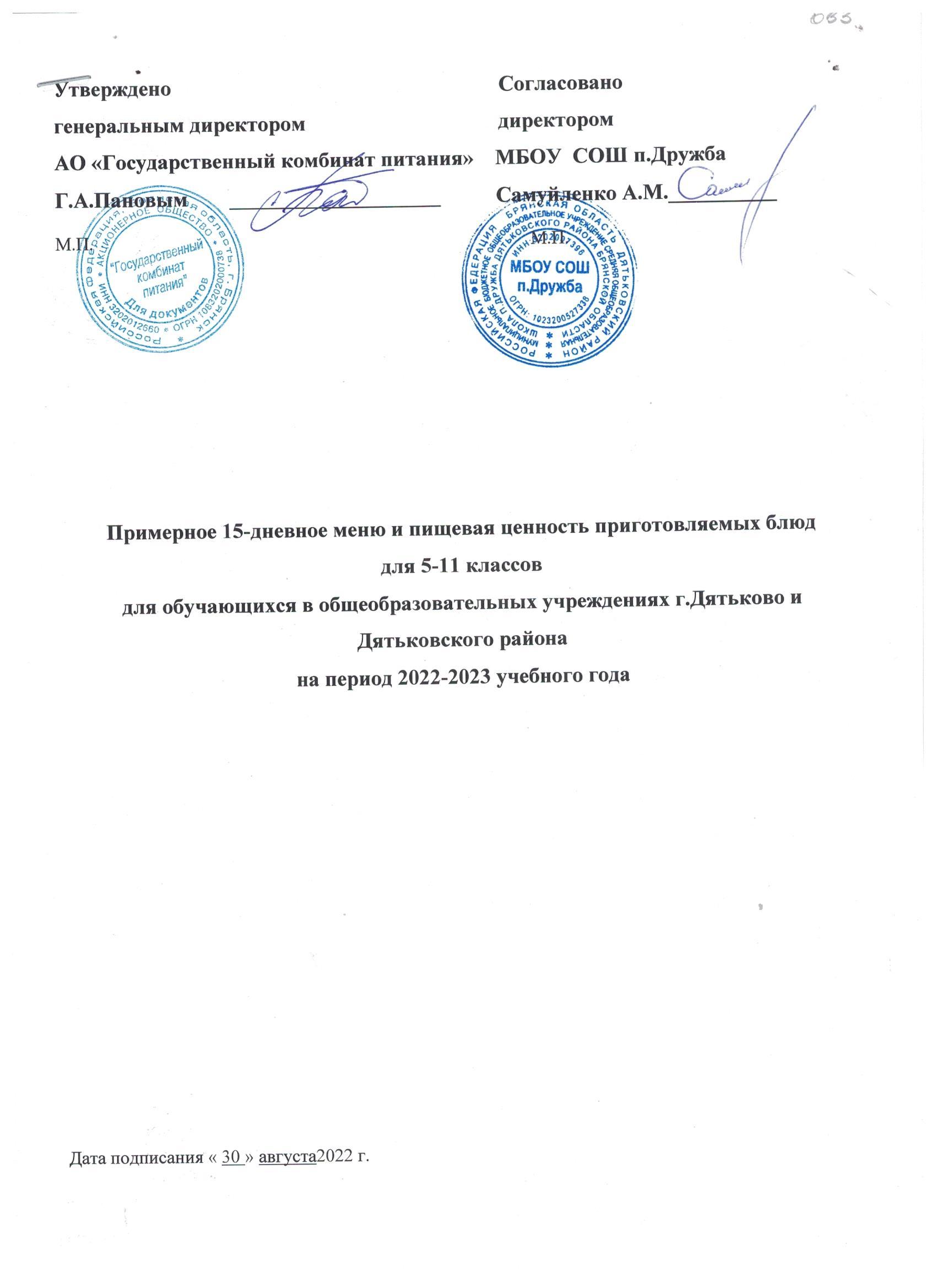 Меню приготавливаемых блюдМеню приготавливаемых блюдМеню приготавливаемых блюдМеню приготавливаемых блюдМеню приготавливаемых блюдМеню приготавливаемых блюдМеню приготавливаемых блюдМеню приготавливаемых блюдВозрастная категория: 12-18 летВозрастная категория: 12-18 летВозрастная категория: 12-18 летВозрастная категория: 12-18 летВозрастная категория: 12-18 летВозрастная категория: 12-18 летВозрастная категория: 12-18 летВозрастная категория: 12-18 летПриём пищиНаименование блюдаВес блюдаПищевые веществаПищевые веществаПищевые веществаЭнергетическая ценность№ рецептурыПриём пищиНаименование блюдаВес блюдаБелкиЖирыУглеводыЭнергетическая ценность№ рецептурыНеделя 1Неделя 1Неделя 1Неделя 1Неделя 1Неделя 1Неделя 1Неделя 1День 1День 1День 1День 1День 1День 1День 1День 1Завтрак для льготыМакароны отварные с сыром120/6/106,907,8125,58200,80№204-2015г.Завтрак для льготыЧай с сахаром200/150,070,0215,0060,00№685-2004г.Завтрак для льготыХлеб ржано-пшеничный252,150,3311,3057,00ПРИтого за завтрак для льготыИтого за завтрак для льготы9,128,1651,88317,80Завтрак для льготы (2-й вариант)Бутерброд с сыром8/3/203,485,1410,84104,60№3-2015г.Завтрак для льготы (2-й вариант)Макаронные изделия отварные с маслом100/53,824,0521,32137,00№203-2015г.Завтрак для льготы (2-й вариант)Чай с сахаром200/150,070,0215,0060,00№685-2004г.Итого за завтрак для льготы(2-й вариант)Итого за завтрак для льготы(2-й вариант)7,379,2147,16301,60Завтрак для бюджета и детей с ОВЗ, детей-инвалидов Бутерброд с маслом3/151,222,638,1461,80№1-2015г.Завтрак для бюджета и детей с ОВЗ, детей-инвалидов Чай с сахаром200/150,070,0215,0060,00№685-2004г.Итого за Завтрак для бюджета и детей с ОВЗ, детей-инвалидов Итого за Завтрак для бюджета и детей с ОВЗ, детей-инвалидов 1,292,6523,14121,80Обед для детей с ОВЗ и детей-инвалидовЩи из свежей капусты с картофелем со сметаной250/102,036,458,26105,95№88-2015г.Обед для детей с ОВЗ и детей-инвалидовКотлета из свинины405,3911,135,67145,60№268-2015г.Обед для детей с ОВЗ и детей-инвалидов   или Тефтели 2-й вариант из свинины с соусом сметанным с томатом30/253,488,065,81111,50№279,331-2015г.Обед для детей с ОВЗ и детей-инвалидовРис отварной1202,924,3029,35167,76№304-2015гОбед для детей с ОВЗ и детей-инвалидовЧай с сахаром200/150,070,0215,0060,00№685-2004г.Обед для детей с ОВЗ и детей-инвалидовХлеб ржано-пшеничный252,150,3311,3057,00ПРИтого за обед для детей с ОВЗ и детей-инвалидовИтого за обед для детей с ОВЗ и детей-инвалидов12,5622,2269,58536,31Итого за обед для детей с ОВЗ и детей-инвалидовИтого за обед для детей с ОВЗ и детей-инвалидов10,6519,1569,71502,21Итого за день для льготыИтого за день для льготы9,128,1651,88317,80Итого за день для льготы (2-й вариант)Итого за день для льготы (2-й вариант)7,379,2147,16301,60Итого за день для бюджетаИтого за день для бюджета1,292,6523,14121,80Итого за день для детей с ОВЗ и детей-инвалидовИтого за день для детей с ОВЗ и детей-инвалидов13,8524,8792,72658,11Итого за день для детей с ОВЗ и детей-инвалидовИтого за день для детей с ОВЗ и детей-инвалидов11,9421,7992,85624,01День 2День 2День 2День 2День 2День 2День 2День 2Завтрак для льготыЗапеканка из творога с молоком сгущённым40/97,666,1811,70133,00№223-2015г.Завтрак для льготы   или Пудинг творожный "Вкусняшка" с молоком сгущённым50/65,855,4615,81135,95ТТК №23Завтрак для льготыЧай с сахаром200/150,070,0215,0060,00№685-2004г.Итого за завтрак для льготыИтого за завтрак для льготы7,736,2026,70193,00Итого за завтрак для льготыИтого за завтрак для льготы5,925,4830,81195,95Завтрак для бюджета и детей с ОВЗ, детей-инвалидов Бутерброд с повидлом10/151,240,4514,6067,00№2-2015г.Завтрак для бюджета и детей с ОВЗ, детей-инвалидов Чай с сахаром200/150,070,0215,0060,00№685-2004г.Итого за Завтрак для бюджета и детей с ОВЗ, детей-инвалидов Итого за Завтрак для бюджета и детей с ОВЗ, детей-инвалидов 1,310,4729,60127,00Обед для детей с ОВЗ и детей-инвалидовСуп картофельный2502,342,8316,87114,00№97-2015г.Обед для детей с ОВЗ и детей-инвалидовГуляш из говядины15/154,375,040,8766,30№260-2015г.Обед для детей с ОВЗ и детей-инвалидовКаша рассыпчатая гречневая502,872,0312,8881,25№302-2015г.Обед для детей с ОВЗ и детей-инвалидовЧай с сахаром200/150,070,0215,0060,00№685-2004г.Обед для детей с ОВЗ и детей-инвалидовХлеб ржано-пшеничный100,860,134,5222,80ПРИтого за обед для детей с ОВЗ и детей-инвалидовИтого за обед для детей с ОВЗ и детей-инвалидов10,5010,0550,14344,35Итого за день для льготыИтого за день для льготы5,925,4830,81195,95Итого за день для бюджетаИтого за день для бюджета1,310,4729,60127,00Итого за день для детей с ОВЗ и детей-инвалидовИтого за день для детей с ОВЗ и детей-инвалидов10,5010,0550,14344,35День 3День 3День 3День 3День 3День 3День 3День 3Завтрак для льготыОвощи натуральные свежие (огурцы)350,250,040,674,20№71-2015г.Завтрак для льготы   или Бобовые отварные (горошек зелёный консервированный)100,290,270,585,92№306-2015г.Завтрак для льготыПюре картофельное1503,064,8020,44137,25№312-2015г.Завтрак для льготыЧай с сахаром200/150,070,0215,0060,00№685-2004г.Завтрак для льготыПеченье "Молочное"100,711,516,7743,50ПРЗавтрак для льготыХлеб ржано-пшеничный302,580,3913,5668,40ПРИтого за завтрак для льготыИтого за завтрак для льготы6,676,7656,43313,35Итого за завтрак для льготыИтого за завтрак для льготы6,716,9956,35315,07Завтрак для бюджета и детей с ОВЗ, детей-инвалидов Бутерброд с маслом3/151,222,638,1461,80№1-2015г.Завтрак для бюджета и детей с ОВЗ, детей-инвалидов Чай с сахаром200/150,070,0215,0060,00№685-2004г.Итого за Завтрак для бюджета и детей с ОВЗ, детей-инвалидов Итого за Завтрак для бюджета и детей с ОВЗ, детей-инвалидов 1,292,6523,14121,80Обед для детей с ОВЗ и детей-инвалидовРассольник ленинградский2502,025,0911,98107,25№96-2015г.Обед для детей с ОВЗ и детей-инвалидовКотлета "Нежная" (из цыплят и свинины)354,907,774,90108,92ТТК №26Обед для детей с ОВЗ и детей-инвалидовМакаронные изделия отварные с маслом120/64,584,8625,58164,40№203-2015г.Обед для детей с ОВЗ и детей-инвалидовЧай с сахаром200/150,070,0215,0060,00№685-2004г.Обед для детей с ОВЗ и детей-инвалидовХлеб ржано-пшеничный302,580,3913,5668,40ПРИтого за обед для детей с ОВЗ и детей-инвалидовИтого за обед для детей с ОВЗ и детей-инвалидов14,1518,1371,02508,97Итого за день для льготыИтого за день для льготы6,676,7656,43313,35Итого за день для льготыИтого за день для льготы6,716,9956,35315,07Итого за день для бюджетаИтого за день для бюджета1,292,6523,14121,80Итого за день для детей с ОВЗ и детей-инвалидовИтого за день для детей с ОВЗ и детей-инвалидов15,4520,7894,16630,77День 4День 4День 4День 4День 4День 4День 4День 4Завтрак для льготыБобовые отварные (кукуруза сахарная консервированная)200,410,581,9614,72№306-2015г.Завтрак для льготыРис отварной1202,924,3029,35167,76№304-2015гЗавтрак для льготыЧай с сахаром200/150,070,0215,0060,00№685-2004г.Завтрак для льготыХлеб ржано-пшеничный201,720,269,0445,60ПРИтого за завтрак для льготыИтого за завтрак для льготы5,125,1655,35288,08Завтрак для бюджета и детей с ОВЗ, детей-инвалидов Бутерброд с повидлом10/151,240,4514,6067,00№2-2015г.Завтрак для бюджета и детей с ОВЗ, детей-инвалидов Чай с сахаром200/150,070,0215,0060,00№685-2004г.Итого за Завтрак для бюджета и детей с ОВЗ, детей-инвалидов Итого за Завтрак для бюджета и детей с ОВЗ, детей-инвалидов 1,310,4729,60127,00Обед для детей с ОВЗ и детей-инвалидовСалат из белокочанной капусты с морковью*     500,661,623,2330,20№45-2015г.Обед для детей с ОВЗ и детей-инвалидов   или овощи натуральные свежие (огурцы)300,210,030,573,60№71-2015г.Обед для детей с ОВЗ и детей-инвалидовСуп с макаронными изделиями2502,395,0813,00117,00№111-2015г.Обед для детей с ОВЗ и детей-инвалидовЖаркое по-домашнему (свинина)30/757,3817,709,95229,80№259-2015г.Обед для детей с ОВЗ и детей-инвалидовЧай с сахаром200/150,070,0215,0060,00№685-2004г.Обед для детей с ОВЗ и детей-инвалидовХлеб ржано-пшеничный252,150,3311,3057,00ПРИтого за обед для детей с ОВЗ и детей-инвалидовИтого за обед для детей с ОВЗ и детей-инвалидов12,6424,7552,48494,00Итого за обед для детей с ОВЗ и детей-инвалидовИтого за обед для детей с ОВЗ и детей-инвалидов12,2023,1549,81467,40Итого за день для льготыИтого за день для льготы5,125,1655,35288,08Итого за день для бюджетаИтого за день для бюджета1,310,4729,60127,00Итого за день для детей с ОВЗ и детей-инвалидовИтого за день для детей с ОВЗ и детей-инвалидов13,9525,2282,08621,00Итого за день для детей с ОВЗ и детей-инвалидовИтого за день для детей с ОВЗ и детей-инвалидов13,5123,6279,41594,40День 5День 5День 5День 5День 5День 5День 5День 5Завтрак для льготыМакароны отварные с сыром120/6/106,907,8125,58200,80№204-2015г.Завтрак для льготыЧай с сахаром200/150,070,0215,0060,00№685-2004г.Завтрак для льготыХлеб ржано-пшеничный252,150,3311,3057,00ПРИтого за завтрак для льготыИтого за завтрак для льготы9,128,1651,88317,80Завтрак для льготы (2-й вариант)Бутерброд с сыром8/3/203,485,1410,84104,60№3-2015г.Завтрак для льготы (2-й вариант)Макаронные изделия отварные с маслом100/53,824,0521,32137,00№203-2015г.Завтрак для льготы (2-й вариант)Чай с сахаром200/150,070,0215,0060,00№685-2004г.Итого за завтрак для льготы(2-й вариант)Итого за завтрак для льготы(2-й вариант)7,379,2147,16301,60Завтрак для бюджета и детей с ОВЗ, детей-инвалидов Бутерброд с маслом3/151,222,638,1461,80№1-2015г.Завтрак для бюджета и детей с ОВЗ, детей-инвалидов Чай с сахаром200/150,070,0215,0060,00№685-2004г.Итого за Завтрак для бюджета и детей с ОВЗ, детей-инвалидов Итого за Завтрак для бюджета и детей с ОВЗ, детей-инвалидов 1,292,6523,14121,80Обед для детей с ОВЗ и детей-инвалидовОвощи натуральные свежие (помидоры)250,280,050,955,50№71-2015г.Обед для детей с ОВЗ и детей-инвалидов   или Бобовые отварные (кукуруза сахарная консервированная)100,210,290,987,36№306-2015г.Обед для детей с ОВЗ и детей-инвалидовБорщ со свежей капустой и картофелем со сметаной250/51,935,6711,11111,85№82-2015г.Обед для детей с ОВЗ и детей-инвалидовПлов "Школьный"20/507,007,0512,25140,35ТТК №20Обед для детей с ОВЗ и детей-инвалидовЧай с сахаром200/150,070,0215,0060,00№685-2004г.Обед для детей с ОВЗ и детей-инвалидовХлеб ржано-пшеничный252,150,3311,3057,00ПРИтого за обед для детей с ОВЗ и детей-инвалидовИтого за обед для детей с ОВЗ и детей-инвалидов11,4313,1250,61374,70Итого за обед для детей с ОВЗ и детей-инвалидовИтого за обед для детей с ОВЗ и детей-инвалидов11,3613,3650,64376,56Итого за день для льготыИтого за день для льготы9,128,1651,88317,80Итого за день для льготы (2-й вариант)Итого за день для льготы (2-й вариант)7,379,2147,16301,60Итого за день для бюджетаИтого за день для бюджета1,292,6523,14121,80Итого за день для детей с ОВЗ и детей-инвалидовИтого за день для детей с ОВЗ и детей-инвалидов12,7215,7673,75496,50Итого за день для детей с ОВЗ и детей-инвалидовИтого за день для детей с ОВЗ и детей-инвалидов12,6516,0073,78498,36Неделя 2Неделя 2Неделя 2Неделя 2Неделя 2Неделя 2Неделя 2Неделя 2День 1День 1День 1День 1День 1День 1День 1День 1Завтрак для льготыКаша вязкая молочная из рисовой крупы (или пшено, или хлопья овсяные "Геркулес") с маслом сливочным200/55,967,2242,88261,00№174-2015г.Завтрак для льготыЧай с сахаром200/150,070,0215,0060,00№685-2004г.Завтрак для льготыБатон403,201,2021,60112,00ПРИтого за завтрак для льготыИтого за завтрак для льготы9,238,4479,48433,00Завтрак для бюджета и детей с ОВЗ, детей-инвалидов Бутерброд с повидлом10/151,240,4514,6067,00№2-2015г.Завтрак для бюджета и детей с ОВЗ, детей-инвалидов Чай с сахаром200/150,070,0215,0060,00№685-2004г.Итого за Завтрак для бюджета и детей с ОВЗ, детей-инвалидов Итого за Завтрак для бюджета и детей с ОВЗ, детей-инвалидов 1,310,4729,60127,00Обед для детей с ОВЗ и детей-инвалидовСуп картофельный2502,342,8316,87114,00№97-2015г.Обед для детей с ОВЗ и детей-инвалидовКотлета "Дальневосточная" из минтая/горбуши и свинины455,347,447,56118,62ТТК №25Обед для детей с ОВЗ и детей-инвалидовРис отварной1102,683,9426,90153,78№304-2015гОбед для детей с ОВЗ и детей-инвалидовЧай с сахаром200/150,070,0215,0060,00№685-2004г.Обед для детей с ОВЗ и детей-инвалидовХлеб ржано-пшеничный252,150,3311,3057,00ПРИтого за обед для детей с ОВЗ и детей-инвалидовИтого за обед для детей с ОВЗ и детей-инвалидов12,5814,5577,63503,40Итого за день для льготыИтого за день для льготы9,238,4479,48433,00Итого за день для бюджетаИтого за день для бюджета1,310,4729,60127,00Итого за день для детей с ОВЗ и детей-инвалидовИтого за день для детей с ОВЗ и детей-инвалидов13,8915,02107,23630,40День 2День 2День 2День 2День 2День 2День 2День 2Завтрак для льготыМакароны отварные с сыром120/6/106,907,8125,58200,80№204-2015г.Завтрак для льготыЧай с сахаром200/150,070,0215,0060,00№685-2004г.Завтрак для льготыХлеб ржано-пшеничный252,150,3311,3057,00ПРИтого за завтрак для льготыИтого за завтрак для льготы9,128,1651,88317,80Завтрак для льготы (2-й вариант)Бутерброд с сыром8/3/203,485,1410,84104,60№3-2015г.Завтрак для льготы (2-й вариант)Макаронные изделия отварные с маслом100/53,824,0521,32137,00№203-2015г.Завтрак для льготы (2-й вариант)Чай с сахаром200/150,070,0215,0060,00№685-2004г.Итого за завтрак для льготы(2-й вариант)Итого за завтрак для льготы(2-й вариант)7,379,2147,16301,60Завтрак для бюджета и детей с ОВЗ, детей-инвалидов Бутерброд с маслом3/151,222,638,1461,80№1-2015г.Завтрак для бюджета и детей с ОВЗ, детей-инвалидов Чай с сахаром200/150,070,0215,0060,00№685-2004г.Итого за Завтрак для бюджета и детей с ОВЗ, детей-инвалидов Итого за Завтрак для бюджета и детей с ОВЗ, детей-инвалидов 1,292,6523,14121,80Обед для детей с ОВЗ и детей-инвалидовЩи из свежей капусты с картофелем со сметаной250/51,905,708,0897,85№88-2015г.Обед для детей с ОВЗ и детей-инвалидовФиле горбуши запечённое307,052,971,1459,55ТТК №15Обед для детей с ОВЗ и детей-инвалидовПюре картофельное1002,043,2013,6391,50№312-2015г.Обед для детей с ОВЗ и детей-инвалидовЧай с сахаром200/150,070,0215,0060,00№685-2004г.Обед для детей с ОВЗ и детей-инвалидовХлеб ржано-пшеничный302,580,3913,5668,40ПРИтого за обед для детей с ОВЗ и детей-инвалидовИтого за обед для детей с ОВЗ и детей-инвалидов13,6412,2851,41377,30Итого за день для льготыИтого за день для льготы9,128,1651,88317,80Итого за день для льготы (2-й вариант)Итого за день для льготы (2-й вариант)7,379,2147,16301,60Итого за день для бюджетаИтого за день для бюджета1,292,6523,14121,80Итого за день для детей с ОВЗ и детей-инвалидовИтого за день для детей с ОВЗ и детей-инвалидов14,9314,9374,55499,10День 3День 3День 3День 3День 3День 3День 3День 3Завтрак для льготыПлов "Школьный" из филе цыплят20/507,007,0512,25140,35ТТК №20Завтрак для льготыЧай с сахаром200/150,070,0215,0060,00№685-2004г.Завтрак для льготыХлеб ржано-пшеничный403,440,5218,0891,20ПРИтого за завтрак для льготыИтого за завтрак для льготы10,447,5730,33231,55Завтрак для бюджета и детей с ОВЗ, детей-инвалидов Бутерброд с повидлом10/151,240,4514,6067,00№2-2015г.Завтрак для бюджета и детей с ОВЗ, детей-инвалидов Чай с сахаром200/150,070,0215,0060,00№685-2004г.Итого за Завтрак для бюджета и детей с ОВЗ, детей-инвалидов Итого за Завтрак для бюджета и детей с ОВЗ, детей-инвалидов 1,310,4729,60127,00Обед для детей с ОВЗ и детей-инвалидовСуп картофельный с горохом2505,495,2716,54148,25№102-2015г.Обед для детей с ОВЗ и детей-инвалидовЗапеканка из творога с молоком сгущённым60/510,859,2512,73177,40№223-2015г.Обед для детей с ОВЗ и детей-инвалидов   или Пудинг творожный "Вкусняшка" ванильный с молоком сгущённым70/57,947,6420,20181,49ТТК №23Обед для детей с ОВЗ и детей-инвалидовЧай с сахаром200/150,070,0215,0060,00№685-2004г.Обед для детей с ОВЗ и детей-инвалидовХлеб ржано-пшеничный353,010,4615,8279,80ПРИтого за обед для детей с ОВЗ и детей-инвалидовИтого за обед для детей с ОВЗ и детей-инвалидов19,4215,0060,08465,45Итого за обед для детей с ОВЗ и детей-инвалидовИтого за обед для детей с ОВЗ и детей-инвалидов16,5113,3967,56469,54Итого за день для льготыИтого за день для льготы10,447,5730,33231,55Итого за день для бюджетаИтого за день для бюджета1,310,4729,60127,00Итого за день для детей с ОВЗ и детей-инвалидовИтого за день для детей с ОВЗ и детей-инвалидов20,7315,4789,68592,45Итого за день для детей с ОВЗ и детей-инвалидовИтого за день для детей с ОВЗ и детей-инвалидов17,8213,8697,16596,54День 4День 4День 4День 4День 4День 4День 4День 4Завтрак для льготыБиточки рыбные "по-домашнему" из минтая253,171,873,6344,07ТТК №22Завтрак для льготы   или Котлета "Дальневосточная" из минтая и свинины252,974,134,2065,90ТТК №25Завтрак для льготыКартофель тушёный по-домашнему1001,703,5012,8089,40ТТК №13Завтрак для льготыЧай с сахаром200/150,070,0215,0060,00№685-2004г.Завтрак для льготыХлеб ржано-пшеничный151,290,206,7834,20ПРИтого за завтрак для льготыИтого за завтрак для льготы6,235,5838,21227,67Итого за завтрак для льготыИтого за завтрак для льготы6,037,8538,78249,50Завтрак для бюджета и детей с ОВЗ, детей-инвалидов Бутерброд с маслом3/151,222,638,1461,80№1-2015г.Завтрак для бюджета и детей с ОВЗ, детей-инвалидов Чай с сахаром200/150,070,0215,0060,00№685-2004г.Итого за Завтрак для бюджета и детей с ОВЗ, детей-инвалидов Итого за Завтрак для бюджета и детей с ОВЗ, детей-инвалидов 1,292,6523,14121,80Обед для детей с ОВЗ и детей-инвалидовБорщ со свежей капустой и картофелем со сметаной250/51,935,6711,11111,85№82-2015г.Обед для детей с ОВЗ и детей-инвалидовФиле цыплёнка тушёное25/257,804,201,6575,60ТТК №48Обед для детей с ОВЗ и детей-инвалидовМакаронные изделия отварные с маслом80/43,063,2417,06109,60№203-2015г.Обед для детей с ОВЗ и детей-инвалидовЧай с сахаром200/150,070,0215,0060,00№685-2004г.Обед для детей с ОВЗ и детей-инвалидовХлеб ржано-пшеничный252,150,3311,3057,00ПРИтого за обед для детей с ОВЗ и детей-инвалидовИтого за обед для детей с ОВЗ и детей-инвалидов15,0113,4656,12414,05Итого за день для льготыИтого за день для льготы6,235,5838,21227,67Итого за день для льготыИтого за день для льготы6,037,8538,78249,50Итого за день для бюджетаИтого за день для бюджета1,292,6523,14121,80Итого за день для детей с ОВЗ и детей-инвалидовИтого за день для детей с ОВЗ и детей-инвалидов16,3016,1079,26535,85День 5День 5День 5День 5День 5День 5День 5День 5Завтрак для льготыКаша рассыпчатая гречневая с маслом и сахаром135/9/97,978,6044,86288,00№171-2015г.Завтрак для льготыЧай с сахаром200/150,070,0215,0060,00№685-2004г.Завтрак для льготыХлеб ржано-пшеничный100,860,134,5222,80ПРИтого за завтрак для льготыИтого за завтрак для льготы8,908,7564,38370,80Завтрак для бюджета и детей с ОВЗ, детей-инвалидов Бутерброд с повидлом10/151,240,4514,6067,00№2-2015г.Завтрак для бюджета и детей с ОВЗ, детей-инвалидов Чай с сахаром200/150,070,0215,0060,00№685-2004г.Итого за Завтрак для бюджета и детей с ОВЗ, детей-инвалидов Итого за Завтрак для бюджета и детей с ОВЗ, детей-инвалидов 1,310,4729,60127,00Обед для детей с ОВЗ и детей-инвалидовРассольник ленинградский2502,025,0911,98107,25№96-2015г.Обед для детей с ОВЗ и детей-инвалидовКотлета рубленая из бройлер-цыплят304,576,664,6096,60№295-2015г.Обед для детей с ОВЗ и детей-инвалидовРис отварной1202,924,3029,35167,76№304-2015гОбед для детей с ОВЗ и детей-инвалидовЧай с сахаром200/150,070,0215,0060,00№685-2004г.Обед для детей с ОВЗ и детей-инвалидовХлеб ржано-пшеничный302,580,3913,5668,40ПРИтого за обед для детей с ОВЗ и детей-инвалидовИтого за обед для детей с ОВЗ и детей-инвалидов12,1516,4674,48500,01Итого за день для льготыИтого за день для льготы8,908,7564,38370,80Итого за день для бюджетаИтого за день для бюджета1,310,4729,60127,00Итого за день для детей с ОВЗ и детей-инвалидовИтого за день для детей с ОВЗ и детей-инвалидов13,4616,93104,08627,01Неделя 3Неделя 3Неделя 3Неделя 3Неделя 3Неделя 3Неделя 3Неделя 3День 1День 1День 1День 1День 1День 1День 1День 1Завтрак для льготыОмлет натуральный535,355,970,9579,00№210-2015г.Завтрак для льготыЧай с сахаром200/150,070,0215,0060,00№685-2004г.Завтрак для льготыПеченье "Овсяное"171,023,1310,6974,97ПРЗавтрак для льготыХлеб ржано-пшеничный302,580,3913,5668,40ПРИтого за завтрак для льготыИтого за завтрак для льготы9,029,5140,20282,37Завтрак для льготы (2-й вариант)Бутерброд с сыром8/3/203,485,1410,84104,60№3-2015г.Завтрак для льготы (2-й вариант)Макаронные изделия отварные с маслом100/53,824,0521,32137,00№203-2015г.Завтрак для льготы (2-й вариант)Чай с сахаром200/150,070,0215,0060,00№685-2004г.Итого за завтрак для льготы(2-й вариант)Итого за завтрак для льготы(2-й вариант)7,379,2147,16301,60Завтрак для бюджета и детей с ОВЗ, детей-инвалидов Бутерброд с маслом3/151,222,638,1461,80№1-2015г.Завтрак для бюджета и детей с ОВЗ, детей-инвалидов Чай с сахаром200/150,070,0215,0060,00№685-2004г.Итого за Завтрак для бюджета и детей с ОВЗ, детей-инвалидов Итого за Завтрак для бюджета и детей с ОВЗ, детей-инвалидов 1,292,6523,14121,80Обед для детей с ОВЗ и детей-инвалидовСуп картофельный с горохом2505,495,2716,54148,25№102-2015г.Обед для детей с ОВЗ и детей-инвалидовКотлета (особая) из говядины и свинины254,194,593,2872,00№269-2015г.Обед для детей с ОВЗ и детей-инвалидовКаша рассыпчатая гречневая1005,734,0625,76162,50№302-2015г.Обед для детей с ОВЗ и детей-инвалидовЧай с сахаром200/150,070,0215,0060,00№685-2004г.Обед для детей с ОВЗ и детей-инвалидовХлеб ржано-пшеничный151,290,206,7834,20ПРИтого за обед для детей с ОВЗ и детей-инвалидовИтого за обед для детей с ОВЗ и детей-инвалидов16,7714,1367,36476,95Итого за день для льготыИтого за день для льготы9,029,5140,20282,37Итого за день для льготы(2-й вариант)Итого за день для льготы(2-й вариант)7,379,2147,16301,60Итого за день для бюджетаИтого за день для бюджета1,292,6523,14121,80Итого за день для детей с ОВЗ и детей-инвалидовИтого за день для детей с ОВЗ и детей-инвалидов18,0616,7890,50598,75День 2День 2День 2День 2День 2День 2День 2День 2Завтрак для льготыКотлета из свинины253,376,963,5591,00№268-2015г.Завтрак для льготыРис отварной1102,683,9426,90153,78№304-2015гЗавтрак для льготыЧай с сахаром200/150,070,0215,0060,00№685-2004г.Завтрак для льготыХлеб ржано-пшеничный201,720,269,0445,60ПРИтого за завтрак для льготыИтого за завтрак для льготы7,8411,1854,49350,38Завтрак для бюджета и детей с ОВЗ, детей-инвалидов Бутерброд с повидлом10/151,240,4514,6067,00№2-2015г.Завтрак для бюджета и детей с ОВЗ, детей-инвалидов Чай с сахаром200/150,070,0215,0060,00№685-2004г.Итого за Завтрак для бюджета и детей с ОВЗ, детей-инвалидов Итого за Завтрак для бюджета и детей с ОВЗ, детей-инвалидов 1,310,4729,60127,00Обед для детей с ОВЗ и детей-инвалидовСуп с макаронными изделиями2502,395,0813,00117,00№111-2015г.Обед для детей с ОВЗ и детей-инвалидовФиле цыплёнка запечённое258,601,903,3064,58ТТК №18Обед для детей с ОВЗ и детей-инвалидовКартофель тушёный по-домашнему1302,214,5516,64116,22ТТК №13Обед для детей с ОВЗ и детей-инвалидовЧай с сахаром200/150,070,0215,0060,00№685-2004г.Обед для детей с ОВЗ и детей-инвалидовХлеб ржано-пшеничный252,150,3311,3057,00ПРИтого за обед для детей с ОВЗ и детей-инвалидовИтого за обед для детей с ОВЗ и детей-инвалидов15,4211,8759,24414,80Итого за день для льготыИтого за день для льготы7,8411,1854,49350,38Итого за день для бюджетаИтого за день для бюджета1,310,4729,60127,00Итого за день для детей с ОВЗ и детей-инвалидовИтого за день для детей с ОВЗ и детей-инвалидов16,7312,3488,84541,80День 3День 3День 3День 3День 3День 3День 3День 3Завтрак для льготыЖаркое по-домашнему (свинина)20/504,9211,806,63153,20№259-2015г.Завтрак для льготыЧай с сахаром200/150,070,0215,0060,00№685-2004г.Завтрак для льготыХлеб ржано-пшеничный353,010,4615,8279,80ПРИтого за завтрак для льготыИтого за завтрак для льготы8,0012,2837,45293,00Завтрак для бюджета и детей с ОВЗ, детей-инвалидов Бутерброд с маслом3/151,222,638,1461,80№1-2015г.Завтрак для бюджета и детей с ОВЗ, детей-инвалидов Чай с сахаром200/150,070,0215,0060,00№685-2004г.Итого за Завтрак для бюджета и детей с ОВЗ, детей-инвалидов Итого за Завтрак для бюджета и детей с ОВЗ, детей-инвалидов 1,292,6523,14121,80Обед для детей с ОВЗ и детей-инвалидовЩи из свежей капусты с картофелем со сметаной250/51,905,708,0897,85№88-2015г.Обед для детей с ОВЗ и детей-инвалидовКотлета из свинины506,7413,917,09182,00№268-2015г.Обед для детей с ОВЗ и детей-инвалидовМакаронные изделия отварные с маслом120/64,584,8625,58164,40№203-2015г.Обед для детей с ОВЗ и детей-инвалидовЧай с сахаром200/150,070,0215,0060,00№685-2004г.Обед для детей с ОВЗ и детей-инвалидовХлеб ржано-пшеничный302,580,3913,5668,40ПРИтого за обед для детей с ОВЗ и детей-инвалидовИтого за обед для детей с ОВЗ и детей-инвалидов15,8724,8869,32572,65Итого за день для льготыИтого за день для льготы8,0012,2837,45293,00Итого за день для бюджетаИтого за день для бюджета1,292,6523,14121,80Итого за день для детей с ОВЗ и детей-инвалидовИтого за день для детей с ОВЗ и детей-инвалидов17,1627,5392,46694,45День 4День 4День 4День 4День 4День 4День 4День 4Завтрак для льготыКапуста тушёная свежая 1002,073,249,4375,10№203-2015г.Завтрак для льготыЧай с сахаром200/150,070,0215,0060,00№685-2004г.Завтрак для льготыВафля190,975,7411,13100,13ПРЗавтрак для льготыХлеб ржано-пшеничный302,580,3913,5668,40ПРИтого за завтрак для льготыИтого за завтрак для льготы5,689,3949,12303,63Завтрак для льготы (2-й вариант)Макаронные изделия отварные с маслом100/53,824,0521,32137,00№203-2015г.Завтрак для льготы (2-й вариант)Сок фруктовый1900,520,1923,7598,80№389-2015г.Завтрак для льготы (2-й вариант)Хлеб ржано-пшеничный201,720,269,0445,60ПРИтого за завтрак для льготы(2-й вариант)Итого за завтрак для льготы(2-й вариант)6,064,5054,11281,40Завтрак для бюджета и детей с ОВЗ, детей-инвалидов Бутерброд с повидлом10/151,240,4514,6067,00№2-2015г.Завтрак для бюджета и детей с ОВЗ, детей-инвалидов Чай с сахаром200/150,070,0215,0060,00№685-2004г.Итого за Завтрак для бюджета и детей с ОВЗ, детей-инвалидов Итого за Завтрак для бюджета и детей с ОВЗ, детей-инвалидов 1,310,4729,60127,00Обед для детей с ОВЗ и детей-инвалидовРассольник ленинградский2502,025,0911,98107,25№96-2015г.Обед для детей с ОВЗ и детей-инвалидовГуляш из свинины20/204,2611,281,16123,60№260-2015г.Обед для детей с ОВЗ и детей-инвалидов   или Мясо тушёное (свинина)20/204,2311,271,02122,00№256-2015гОбед для детей с ОВЗ и детей-инвалидовРис с овощами1102,713,5926,33148,61ТТК №82Обед для детей с ОВЗ и детей-инвалидовЧай с сахаром200/150,070,0215,0060,00№685-2004г.Обед для детей с ОВЗ и детей-инвалидовХлеб ржано-пшеничный252,150,3311,3057,00ПРИтого за обед для детей с ОВЗ и детей-инвалидовИтого за обед для детей с ОВЗ и детей-инвалидов11,2120,3065,76496,46Итого за обед для детей с ОВЗ и детей-инвалидовИтого за обед для детей с ОВЗ и детей-инвалидов11,1820,3065,63494,86Итого за день для льготыИтого за день для льготы5,689,3949,12303,63Итого за день для льготы(2-й вариант)Итого за день для льготы(2-й вариант)6,064,5054,11281,40Итого за день для бюджетаИтого за день для бюджета1,310,4729,60127,00Итого за день для детей с ОВЗ и детей-инвалидовИтого за день для детей с ОВЗ и детей-инвалидов12,5220,7795,36623,46Итого за день для детей с ОВЗ и детей-инвалидовИтого за день для детей с ОВЗ и детей-инвалидов12,4920,7795,23621,86День 5День 5День 5День 5День 5День 5День 5День 5Завтрак для льготыПлов из свинины20/405,0511,2710,36163,20№265-2015г.Завтрак для льготыЧай с сахаром200/150,070,0215,0060,00№685-2004г.Завтрак для льготыХлеб ржано-пшеничный353,010,4615,8279,80ПРИтого за завтрак для льготыИтого за завтрак для льготы8,1311,7441,18303,00Завтрак для бюджета и детей с ОВЗ, детей-инвалидов Бутерброд с маслом3/151,222,638,1461,80№1-2015г.Завтрак для бюджета и детей с ОВЗ, детей-инвалидов Чай с сахаром200/150,070,0215,0060,00№685-2004г.Итого за Завтрак для бюджета и детей с ОВЗ, детей-инвалидов Итого за Завтрак для бюджета и детей с ОВЗ, детей-инвалидов 1,292,6523,14121,80Обед для детей с ОВЗ и детей-инвалидовБорщ со свежей капустой и картофелем со сметаной250/51,935,6711,11111,85№82-2015г.Обед для детей с ОВЗ и детей-инвалидовБиточки рыбные "по-домашнему" из минтая405,072,995,8170,51ТТК №22Обед для детей с ОВЗ и детей-инвалидов   или Котлета "Дальневосточная" из минтая и свинины404,756,616,72105,44ТТК №25Обед для детей с ОВЗ и детей-инвалидовПюре картофельное1302,664,1617,71118,95№312-2015г.Обед для детей с ОВЗ и детей-инвалидовЧай с сахаром200/150,070,0215,0060,00№685-2004г.Обед для детей с ОВЗ и детей-инвалидовХлеб ржано-пшеничный201,720,269,0445,60ПРИтого за обед для детей с ОВЗ и детей-инвалидовИтого за обед для детей с ОВЗ и детей-инвалидов11,4513,1058,68406,91Итого за обед для детей с ОВЗ и детей-инвалидовИтого за обед для детей с ОВЗ и детей-инвалидов11,1316,7259,59441,84Итого за день для льготыИтого за день для льготы8,1311,7441,18303,00Итого за день для бюджетаИтого за день для бюджета1,292,6523,14121,80Итого за день для детей с ОВЗ и детей-инвалидовИтого за день для детей с ОВЗ и детей-инвалидов12,7415,7481,82528,71Итого за день для детей с ОВЗ и детей-инвалидовИтого за день для детей с ОВЗ и детей-инвалидов12,4219,3782,73563,64Среднее значение за период для льготыСреднее значение за период для льготы7,908,4248,87303,08Среднее значение за период для льготыСреднее значение за период для льготы7,898,5948,90304,65Среднее значение за период для льготы (2-й вариант)Среднее значение за период для льготы (2-й вариант)7,478,2848,72299,64Среднее значение за период для льготы (2-й вариант)Среднее значение за период для льготы (2-й вариант)7,468,4548,76301,21Среднее значение за период для бюджетаСреднее значение за период для бюджета1,301,6326,15124,23Среднее значение за период для детей с ОВЗ и детей-инвалидовСреднее значение за период для детей с ОВЗ и детей-инвалидов14,8717,8886,44574,85Среднее значение за период для детей с ОВЗ и детей-инвалидовСреднее значение за период для детей с ОВЗ и детей-инвалидов14,4917,7286,82573,42*для исполнения норм Методических рекомендаций к организации общественного питания населения п.7.2.13 МР 2.3.6.0233-21 в общеобразовательных организациях с 1 марта приготовление салатов и холодных закусок из сырых овощей допускается только из овощей нового урожая; овощи прошлогоднего урожая могут использоваться после прохождения тепловой обработки.*для исполнения норм Методических рекомендаций к организации общественного питания населения п.7.2.13 МР 2.3.6.0233-21 в общеобразовательных организациях с 1 марта приготовление салатов и холодных закусок из сырых овощей допускается только из овощей нового урожая; овощи прошлогоднего урожая могут использоваться после прохождения тепловой обработки.*для исполнения норм Методических рекомендаций к организации общественного питания населения п.7.2.13 МР 2.3.6.0233-21 в общеобразовательных организациях с 1 марта приготовление салатов и холодных закусок из сырых овощей допускается только из овощей нового урожая; овощи прошлогоднего урожая могут использоваться после прохождения тепловой обработки.*для исполнения норм Методических рекомендаций к организации общественного питания населения п.7.2.13 МР 2.3.6.0233-21 в общеобразовательных организациях с 1 марта приготовление салатов и холодных закусок из сырых овощей допускается только из овощей нового урожая; овощи прошлогоднего урожая могут использоваться после прохождения тепловой обработки.*для исполнения норм Методических рекомендаций к организации общественного питания населения п.7.2.13 МР 2.3.6.0233-21 в общеобразовательных организациях с 1 марта приготовление салатов и холодных закусок из сырых овощей допускается только из овощей нового урожая; овощи прошлогоднего урожая могут использоваться после прохождения тепловой обработки.*для исполнения норм Методических рекомендаций к организации общественного питания населения п.7.2.13 МР 2.3.6.0233-21 в общеобразовательных организациях с 1 марта приготовление салатов и холодных закусок из сырых овощей допускается только из овощей нового урожая; овощи прошлогоднего урожая могут использоваться после прохождения тепловой обработки.*для исполнения норм Методических рекомендаций к организации общественного питания населения п.7.2.13 МР 2.3.6.0233-21 в общеобразовательных организациях с 1 марта приготовление салатов и холодных закусок из сырых овощей допускается только из овощей нового урожая; овощи прошлогоднего урожая могут использоваться после прохождения тепловой обработки.*для исполнения норм Методических рекомендаций к организации общественного питания населения п.7.2.13 МР 2.3.6.0233-21 в общеобразовательных организациях с 1 марта приготовление салатов и холодных закусок из сырых овощей допускается только из овощей нового урожая; овощи прошлогоднего урожая могут использоваться после прохождения тепловой обработки.Составлено на основании:Составлено на основании:Составлено на основании:Составлено на основании:Составлено на основании:Составлено на основании:Составлено на основании:Составлено на основании:   Единого сборника технологических нормативов, рецептур блюд и кулинарных изделий/сост. А.Я.Перевалов, Н.В. Тапешкина. - Изд-е 4-е доп. и испр. - Пермь, 2021. - 410 с.;   Единого сборника технологических нормативов, рецептур блюд и кулинарных изделий/сост. А.Я.Перевалов, Н.В. Тапешкина. - Изд-е 4-е доп. и испр. - Пермь, 2021. - 410 с.;   Единого сборника технологических нормативов, рецептур блюд и кулинарных изделий/сост. А.Я.Перевалов, Н.В. Тапешкина. - Изд-е 4-е доп. и испр. - Пермь, 2021. - 410 с.;   Единого сборника технологических нормативов, рецептур блюд и кулинарных изделий/сост. А.Я.Перевалов, Н.В. Тапешкина. - Изд-е 4-е доп. и испр. - Пермь, 2021. - 410 с.;   Единого сборника технологических нормативов, рецептур блюд и кулинарных изделий/сост. А.Я.Перевалов, Н.В. Тапешкина. - Изд-е 4-е доп. и испр. - Пермь, 2021. - 410 с.;   Единого сборника технологических нормативов, рецептур блюд и кулинарных изделий/сост. А.Я.Перевалов, Н.В. Тапешкина. - Изд-е 4-е доп. и испр. - Пермь, 2021. - 410 с.;   Единого сборника технологических нормативов, рецептур блюд и кулинарных изделий/сост. А.Я.Перевалов, Н.В. Тапешкина. - Изд-е 4-е доп. и испр. - Пермь, 2021. - 410 с.;   Единого сборника технологических нормативов, рецептур блюд и кулинарных изделий/сост. А.Я.Перевалов, Н.В. Тапешкина. - Изд-е 4-е доп. и испр. - Пермь, 2021. - 410 с.;    Сборника технических нормативов – Сборник рецептур на продукцию для обучающихся во всех образовательных учреждениях / Под ред. М.П. Могильного и В.А. Тутельяна. – М.: ДеЛи плюс, 2015. – 544 с.;    Сборника технических нормативов – Сборник рецептур на продукцию для обучающихся во всех образовательных учреждениях / Под ред. М.П. Могильного и В.А. Тутельяна. – М.: ДеЛи плюс, 2015. – 544 с.;    Сборника технических нормативов – Сборник рецептур на продукцию для обучающихся во всех образовательных учреждениях / Под ред. М.П. Могильного и В.А. Тутельяна. – М.: ДеЛи плюс, 2015. – 544 с.;    Сборника технических нормативов – Сборник рецептур на продукцию для обучающихся во всех образовательных учреждениях / Под ред. М.П. Могильного и В.А. Тутельяна. – М.: ДеЛи плюс, 2015. – 544 с.;    Сборника технических нормативов – Сборник рецептур на продукцию для обучающихся во всех образовательных учреждениях / Под ред. М.П. Могильного и В.А. Тутельяна. – М.: ДеЛи плюс, 2015. – 544 с.;    Сборника технических нормативов – Сборник рецептур на продукцию для обучающихся во всех образовательных учреждениях / Под ред. М.П. Могильного и В.А. Тутельяна. – М.: ДеЛи плюс, 2015. – 544 с.;    Сборника технических нормативов – Сборник рецептур на продукцию для обучающихся во всех образовательных учреждениях / Под ред. М.П. Могильного и В.А. Тутельяна. – М.: ДеЛи плюс, 2015. – 544 с.;    Сборника технических нормативов – Сборник рецептур на продукцию для обучающихся во всех образовательных учреждениях / Под ред. М.П. Могильного и В.А. Тутельяна. – М.: ДеЛи плюс, 2015. – 544 с.;    Химический состав и калорийность российских пищевых продуктов: Справочник / В. А. Тутельян. – М.: ДеЛи плюс, 2012. – 284 с.;    Химический состав и калорийность российских пищевых продуктов: Справочник / В. А. Тутельян. – М.: ДеЛи плюс, 2012. – 284 с.;    Химический состав и калорийность российских пищевых продуктов: Справочник / В. А. Тутельян. – М.: ДеЛи плюс, 2012. – 284 с.;    Химический состав и калорийность российских пищевых продуктов: Справочник / В. А. Тутельян. – М.: ДеЛи плюс, 2012. – 284 с.;    Химический состав и калорийность российских пищевых продуктов: Справочник / В. А. Тутельян. – М.: ДеЛи плюс, 2012. – 284 с.;    Химический состав и калорийность российских пищевых продуктов: Справочник / В. А. Тутельян. – М.: ДеЛи плюс, 2012. – 284 с.;    Химический состав и калорийность российских пищевых продуктов: Справочник / В. А. Тутельян. – М.: ДеЛи плюс, 2012. – 284 с.;    Химический состав и калорийность российских пищевых продуктов: Справочник / В. А. Тутельян. – М.: ДеЛи плюс, 2012. – 284 с.;    Сборник технических нормативов – Сборник рецептур блюда и кулинарных изделий для предприятий общественного питания при общеобразовательных школах / Под общей редакцией В.Т.Лапшиной. – М.: «Хлебпродинформ», 2004.  – 640 с.;    Сборник технических нормативов – Сборник рецептур блюда и кулинарных изделий для предприятий общественного питания при общеобразовательных школах / Под общей редакцией В.Т.Лапшиной. – М.: «Хлебпродинформ», 2004.  – 640 с.;    Сборник технических нормативов – Сборник рецептур блюда и кулинарных изделий для предприятий общественного питания при общеобразовательных школах / Под общей редакцией В.Т.Лапшиной. – М.: «Хлебпродинформ», 2004.  – 640 с.;    Сборник технических нормативов – Сборник рецептур блюда и кулинарных изделий для предприятий общественного питания при общеобразовательных школах / Под общей редакцией В.Т.Лапшиной. – М.: «Хлебпродинформ», 2004.  – 640 с.;    Сборник технических нормативов – Сборник рецептур блюда и кулинарных изделий для предприятий общественного питания при общеобразовательных школах / Под общей редакцией В.Т.Лапшиной. – М.: «Хлебпродинформ», 2004.  – 640 с.;    Сборник технических нормативов – Сборник рецептур блюда и кулинарных изделий для предприятий общественного питания при общеобразовательных школах / Под общей редакцией В.Т.Лапшиной. – М.: «Хлебпродинформ», 2004.  – 640 с.;    Сборник технических нормативов – Сборник рецептур блюда и кулинарных изделий для предприятий общественного питания при общеобразовательных школах / Под общей редакцией В.Т.Лапшиной. – М.: «Хлебпродинформ», 2004.  – 640 с.;    Сборник технических нормативов – Сборник рецептур блюда и кулинарных изделий для предприятий общественного питания при общеобразовательных школах / Под общей редакцией В.Т.Лапшиной. – М.: «Хлебпродинформ», 2004.  – 640 с.;    Технико-технологических карт на разработанные блюд.    Технико-технологических карт на разработанные блюд.    Технико-технологических карт на разработанные блюд.    Технико-технологических карт на разработанные блюд.    Технико-технологических карт на разработанные блюд.    Технико-технологических карт на разработанные блюд.    Технико-технологических карт на разработанные блюд.    Технико-технологических карт на разработанные блюд.